Report Name: Geographic Fact Sheets Report Period: FY 2017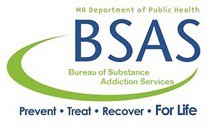 Data as Of: September 7, 2018Directory of Geographic AreasStatewide	2Central Region	4Greater Boston Region	6Metro West Region	8Northeast Region	10Southeast Region	12Western Region	14Other includes PCP, Other Hallucinogens, Methamphetamine, Other Amphetamines, Other Stimulants, Benzodiazepines, Other Tranquilizers, Barbiturates, Other Sedatives, Inhalants, OTC, Club Drugs; Other All Other Opioids include Non – Rx Methadone, Other Opiates, Oxycodone, Non-Rx Suboxone, Rx Opiates, Non-Rx Opiates* Number of total admissions may be different than the reported number on the first page due to missing/unknown values and due to the fact that the table above does not include those admissions who did not report past year useTo protect client confidentiality, categories with 5 or fewer admissions are suppressedIn 2014, a new system of reporting was adopted for Methadone treatment providers. Due to this system change, the reported enrollment numbers for FY 2014 may vary from the actual number of enrollments and future reports on FY 2014 data may differ from the current reportClients of all ages are included in these statisticsHomelessness at enrollment is determined based on the client's housing disposition at the time of enrollment. Missing/Unknown values are excluded from the dataData and definitions as of September 7, 2018Prepared by: Massachusetts Department of Public Health, Bureau of Substance Addiction Services, Office of Statistics and EvaluationOther includes PCP, Other Hallucinogens, Methamphetamine, Other Amphetamines, Other Stimulants, Benzodiazepines, Other Tranquilizers, Barbiturates, Other Sedatives, Inhalants, OTC, Club Drugs; Other All Other Opioids include Non – Rx Methadone, Other Opiates, Oxycodone, Non-Rx Suboxone, Rx Opiates, Non-Rx Opiates* Number of total admissions may be different than the reported number on the first page due to missing/unknown values and due to the fact that the table above does not include those admissions who did not report past year useTo protect client confidentiality, categories with 5 or fewer admissions are suppressedIn 2014, a new system of reporting was adopted for Methadone treatment providers. Due to this system change, the reported enrollment numbers for FY 2014 may vary from the actual number of enrollments and future reports on FY 2014 data may differ from the current reportClients of all ages are included in these statisticsHomelessness at enrollment is determined based on the client's housing disposition at the time of enrollment. Missing/Unknown values are excluded from the dataData and definitions as of September 7, 2018Prepared by: Massachusetts Department of Public Health, Bureau of Substance Addiction Services, Office of Statistics and EvaluationOther includes PCP, Other Hallucinogens, Methamphetamine, Other Amphetamines, Other Stimulants, Benzodiazepines, Other Tranquilizers , Barbiturates, Other Sedatives, Inhalants, OTC, Club Drugs, Other All Other Opioids include Non – Rx Methadone, Other Opiates, Oxycodone, Non-Rx Suboxone, Rx Opiates, Non-Rx Opiates* Number of total admissions may be different than the reported number on the first page due to missing/unknown values and due to the fact that the table above does not include those admissions who did not report past year useTo protect client confidentiality, categories with 5 or fewer admissions are suppressedIn 2014, a new system of reporting was adopted for Methadone treatment providers. Due to this system change, the reported enrollment numbers for FY 2014 may vary from the actual number of enrollments and future reports on FY 2014 data may differ from the current reportClients of all ages are included in these statisticsHomelessness at enrollment is determined based on the client's housing disposition at the time of enrollment. Missing/Unknown values are excluded from the dataData and definitions as of September 7, 2018Prepared by: Massachusetts Department of Public Health, Bureau of Substance Addiction Services, Office of Statistics and EvaluationOther includes PCP, Other Hallucinogens, Methamphetamine, Other Amphetamines, Other Stimulants, Benzodiazepines, Other Tranquilizers , Barbiturates, Other Sedatives, Inhalants, OTC, Club Drugs, Other All Other Opioids include Non – Rx Methadone, Other Opiates, Oxycodone, Non-Rx Suboxone, Rx Opiates, Non-Rx Opiates* Number of total admissions may be different than the reported number on the first page due to missing/unknown values and due to the fact that the table above does not include those admissions who did not report past year useTo protect client confidentiality, categories with 5 or fewer admissions are suppressedIn 2014, a new system of reporting was adopted for Methadone treatment providers. Due to this system change, the reported enrollment numbers for FY 2014 may vary from the actual number of enrollments and future reports on FY 2014 data may differ from the current reportClients of all ages are included in these statisticsHomelessness at enrollment is determined based on the client's housing disposition at the time of enrollment. Missing/Unknown values are excluded from the dataData and definitions as of September 7, 2018Prepared by: Massachusetts Department of Public Health, Bureau of Substance Addiction Services, Office of Statistics and EvaluationOther includes PCP, Other Hallucinogens, Methamphetamine, Other Amphetamines, Other Stimulants, Benzodiazepines, Other Tranquilizers , Barbiturates, Other Sedatives, Inhalants, OTC, Club Drugs, Other All Other Opioids include Non – Rx Methadone, Other Opiates, Oxycodone, Non-Rx Suboxone, Rx Opiates, Non-Rx Opiates* Number of total admissions may be different than the reported number on the first page due to missing/unknown values and due to the fact that the table above does not include those admissions who did not report past year useTo protect client confidentiality, categories with 5 or fewer admissions are suppressedIn 2014, a new system of reporting was adopted for Methadone treatment providers. Due to this system change, the reported enrollment numbers for FY 2014 may vary from the actual number of enrollments and future reports on FY 2014 data may differ from the current reportClients of all ages are included in these statisticsHomelessness at enrollment is determined based on the client's housing disposition at the time of enrollment. Missing/Unknown values are excluded from the dataData and definitions as of September 7, 2018Prepared by: Massachusetts Department of Public Health, Bureau of Substance Addiction Services, Office of Statistics and EvaluationOther includes PCP, Other Hallucinogens, Methamphetamine, Other Amphetamines, Other Stimulants, Benzodiazepines, Other Tranquilizers , Barbiturates, Other Sedatives, Inhalants, OTC, Club Drugs, Other All Other Opioids include Non – Rx Methadone, Other Opiates, Oxycodone, Non-Rx Suboxone, Rx Opiates, Non-Rx Opiates* Number of total admissions may be different than the reported number on the first page due to missing/unknown values and due to the fact that the table above does not include those admissions who did not report past year useTo protect client confidentiality, categories with 5 or fewer admissions are suppressedIn 2014, a new system of reporting was adopted for Methadone treatment providers. Due to this system change, the reported enrollment numbers for FY 2014 may vary from the actual number of enrollments and future reports on FY 2014 data may differ from the current reportClients of all ages are included in these statisticsHomelessness at enrollment is determined based on the client's housing disposition at the time of enrollment. Missing/Unknown values are excluded from the dataData and definitions as of September 7, 2018Prepared by: Massachusetts Department of Public Health, Bureau of Substance Addiction Services, Office of Statistics and EvaluationOther includes PCP, Other Hallucinogens, Methamphetamine, Other Amphetamines, Other Stimulants, Benzodiazepines, Other Tranquilizers, Barbiturates, Other Sedatives, Inhalants, OTC, Club Drugs; Other All Other Opioids include Non – Rx Methadone, Other Opiates, Oxycodone, Non-Rx Suboxone, Rx Opiates, Non-Rx Opiates* Number of total admissions may be different than the reported number on the first page due to missing/unknown values and due to the fact that the table above does not include those admissions who did not report past year useTo protect client confidentiality, categories with 5 or fewer admissions are suppressedIn 2014, a new system of reporting was adopted for Methadone treatment providers. Due to this system change, the reported enrollment numbers for FY 2014 may vary from the actual number of enrollments and future reports on FY 2014 data may differ from the current reportClients of all ages are included in these statisticsHomelessness at enrollment is determined based on the client's housing disposition at the time of enrollment. Missing/Unknown values are excluded from the dataData and definitions as of September 7, 2018Prepared by: Massachusetts Department of Public Health, Bureau of Substance Addiction Services, Office of Statistics and EvaluationReport Name: Geographic Fact Sheets	Navigation LinksReport Period: FY 2017	Directory of Geographic AreasData as Of: September 7, 2018StatewideThe total number of people served during FY 2017 was 81,006. People served refers to individuals who received services during the fiscal year. This number includes individuals that could have been admitted prior to the beginning of the fiscal year. The total number of admissions during FY 2017 was 109,001. This fact sheet excludes data for county correctional facilities. The data below is based on admissions; the percentages exclude all missing/unknown values for each category.Report Name: Geographic Fact Sheets	Navigation LinksReport Period: FY 2017	Directory of Geographic AreasData as Of: September 7, 2018StatewideThe total number of people served during FY 2017 was 81,006. People served refers to individuals who received services during the fiscal year. This number includes individuals that could have been admitted prior to the beginning of the fiscal year. The total number of admissions during FY 2017 was 109,001. This fact sheet excludes data for county correctional facilities. The data below is based on admissions; the percentages exclude all missing/unknown values for each category.Enrollment Characteristics% of EnrollmentsGenderGenderFemale32.2%Male67.8%Transgender0.1%RaceRaceBlack or African American7.3%Multi-Racial6.3%Other9.4%White77.1%HispanicHispanicHispanic14.0%Non-Hispanic86.0%Education LevelEducation LevelNo Education or Less Than High School25.5%High School Diploma / GED43.2%Beyond High School, No College Degree21.6%College Degree or Higher7.4%Other2.2%Marital StatusMarital StatusMarried8.9%Divorced11.6%Separated3.8%Never Married72.4%Partnership1.9%Widowed1.3%AgeAgeLess Than 181.3%18 to 2514.7%26 to 3021.7%31 to 4030.9%41 to 5017.6%51 and Older13.9%Employment at Enrollment (N= 46,889 ; excludes not in labor force)Employment at Enrollment (N= 46,889 ; excludes not in labor force)Employed44.9%Not Employed55.1%Homelessness at Enrollment (N= 77,628 ; excludes cases where housing disposition at enrollment could not be determined)Homelessness at Enrollment (N= 77,628 ; excludes cases where housing disposition at enrollment could not be determined)No69.9%Yes30.1%At Risk of HomelessnessAt Risk of HomelessnessNo61.9%Yes38.1%Past Year Needle UsePast Year Needle UseNo52.4%Yes47.6%Prior Mental Health TreatmentPrior Mental Health TreatmentNo53.8%Yes46.2%Report Name: Geographic Fact Sheets	Navigation LinksReport Period: FY 2017	Directory of Geographic AreasData as Of: September 7, 2018StatewideSubstance Use TrendsPrimary Substance of UseAt admission, clients identify a “primary drug” of use, which is the substance for which they seek treatment. Table 1 shows the percent distribution by primary drug.Table 1Primary Drug Trend: FY 2008 - FY 2017Report Name: Geographic Fact Sheets	Navigation LinksReport Period: FY 2017	Directory of Geographic AreasData as Of: September 7, 2018StatewideSubstance Use TrendsPrimary Substance of UseAt admission, clients identify a “primary drug” of use, which is the substance for which they seek treatment. Table 1 shows the percent distribution by primary drug.Table 1Primary Drug Trend: FY 2008 - FY 2017Report Name: Geographic Fact Sheets	Navigation LinksReport Period: FY 2017	Directory of Geographic AreasData as Of: September 7, 2018StatewideSubstance Use TrendsPrimary Substance of UseAt admission, clients identify a “primary drug” of use, which is the substance for which they seek treatment. Table 1 shows the percent distribution by primary drug.Table 1Primary Drug Trend: FY 2008 - FY 2017Report Name: Geographic Fact Sheets	Navigation LinksReport Period: FY 2017	Directory of Geographic AreasData as Of: September 7, 2018StatewideSubstance Use TrendsPrimary Substance of UseAt admission, clients identify a “primary drug” of use, which is the substance for which they seek treatment. Table 1 shows the percent distribution by primary drug.Table 1Primary Drug Trend: FY 2008 - FY 2017Report Name: Geographic Fact Sheets	Navigation LinksReport Period: FY 2017	Directory of Geographic AreasData as Of: September 7, 2018StatewideSubstance Use TrendsPrimary Substance of UseAt admission, clients identify a “primary drug” of use, which is the substance for which they seek treatment. Table 1 shows the percent distribution by primary drug.Table 1Primary Drug Trend: FY 2008 - FY 2017Report Name: Geographic Fact Sheets	Navigation LinksReport Period: FY 2017	Directory of Geographic AreasData as Of: September 7, 2018StatewideSubstance Use TrendsPrimary Substance of UseAt admission, clients identify a “primary drug” of use, which is the substance for which they seek treatment. Table 1 shows the percent distribution by primary drug.Table 1Primary Drug Trend: FY 2008 - FY 2017Report Name: Geographic Fact Sheets	Navigation LinksReport Period: FY 2017	Directory of Geographic AreasData as Of: September 7, 2018StatewideSubstance Use TrendsPrimary Substance of UseAt admission, clients identify a “primary drug” of use, which is the substance for which they seek treatment. Table 1 shows the percent distribution by primary drug.Table 1Primary Drug Trend: FY 2008 - FY 2017Report Name: Geographic Fact Sheets	Navigation LinksReport Period: FY 2017	Directory of Geographic AreasData as Of: September 7, 2018StatewideSubstance Use TrendsPrimary Substance of UseAt admission, clients identify a “primary drug” of use, which is the substance for which they seek treatment. Table 1 shows the percent distribution by primary drug.Table 1Primary Drug Trend: FY 2008 - FY 2017Report Name: Geographic Fact Sheets	Navigation LinksReport Period: FY 2017	Directory of Geographic AreasData as Of: September 7, 2018StatewideSubstance Use TrendsPrimary Substance of UseAt admission, clients identify a “primary drug” of use, which is the substance for which they seek treatment. Table 1 shows the percent distribution by primary drug.Table 1Primary Drug Trend: FY 2008 - FY 2017Report Name: Geographic Fact Sheets	Navigation LinksReport Period: FY 2017	Directory of Geographic AreasData as Of: September 7, 2018StatewideSubstance Use TrendsPrimary Substance of UseAt admission, clients identify a “primary drug” of use, which is the substance for which they seek treatment. Table 1 shows the percent distribution by primary drug.Table 1Primary Drug Trend: FY 2008 - FY 2017Total Admissions *AlcoholCrack/CocaineHeroinMarijuanaOtherOther OpioidsOther Sedatives/HypnoticsOther Stimulants2008101,69740.9%7.5%37.3%6.0%0.4%6.8%0.9%0.3%200999,03039.6%6.1%39.6%5.4%0.4%7.6%1.0%0.2%2010102,28838.5%5.0%40.7%5.0%0.2%9.3%1.2%0.2%201198,57538.1%4.4%39.6%4.9%0.2%11.0%1.5%0.3%201299,75435.4%4.1%43.8%4.3%0.2%10.5%1.4%0.3%201399,65833.7%3.5%49.2%4.3%0.4%7.6%1.1%0.3%2014102,94931.8%3.3%53.8%3.7%0.3%5.8%1.1%0.3%201595,57033.1%2.9%53.9%3.5%0.3%4.9%1.0%0.3%201695,06731.7%3.2%55.1%3.7%0.3%4.5%1.1%0.4%201798,94832.8%4.1%52.8%3.4%0.3%4.6%1.5%0.5%Report Name: Geographic Fact Sheets	Navigation LinksReport Period: FY 2017	Directory of Geographic AreasData as Of: September 7, 2018Central RegionThe total number of people served during FY 2017 was 11,331. People served refers to individuals who received services during the fiscal year. This number includes individuals that could have been admitted prior to the beginning of the fiscal year. The total number of admissions during FY 2017 was 14,960. This fact sheet excludes data for county correctional facilities. The data below is based on admissions; the percentages exclude all missing/unknown values for each category.Report Name: Geographic Fact Sheets	Navigation LinksReport Period: FY 2017	Directory of Geographic AreasData as Of: September 7, 2018Central RegionThe total number of people served during FY 2017 was 11,331. People served refers to individuals who received services during the fiscal year. This number includes individuals that could have been admitted prior to the beginning of the fiscal year. The total number of admissions during FY 2017 was 14,960. This fact sheet excludes data for county correctional facilities. The data below is based on admissions; the percentages exclude all missing/unknown values for each category.Enrollment Characteristics% of EnrollmentsGenderGenderFemale31.6%Male68.4%Transgender0.0%RaceRaceBlack or African American4.1%Multi-Racial5.8%Other10.7%White79.3%HispanicHispanicHispanic15.5%Non-Hispanic84.5%Education LevelEducation LevelNo Education or Less Than High School23.9%High School Diploma / GED46.5%Beyond High School, No College Degree20.8%College Degree or Higher6.5%Other2.3%Marital StatusMarital StatusMarried8.3%Divorced11.7%Separated3.2%Never Married74.6%Partnership1.2%Widowed1.0%AgeAgeLess Than 181.3%18 to 2516.3%26 to 3024.4%31 to 4029.8%41 to 5017.0%51 and Older11.2%Employment at Enrollment (N= 5,747 ; excludes not in labor force)Employment at Enrollment (N= 5,747 ; excludes not in labor force)Employed41.1%Not Employed58.9%Homelessness at Enrollment (N= 10,183 ; excludes cases where housing disposition at enrollment could not be determined)Homelessness at Enrollment (N= 10,183 ; excludes cases where housing disposition at enrollment could not be determined)No69.1%Yes30.9%At Risk of HomelessnessAt Risk of HomelessnessNo58.2%Yes41.8%Past Year Needle UsePast Year Needle UseNo46.4%Yes53.6%Prior Mental Health TreatmentPrior Mental Health TreatmentNo56.3%Yes43.7%Report Name: Geographic Fact Sheets	Navigation LinksReport Period: FY 2017	Directory of Geographic AreasData as Of: September 7, 2018Central RegionSubstance Use TrendsPrimary Substance of UseAt admission, clients identify a “primary drug” of use, which is the substance for which they seek treatment. Table 1 shows the percent distribution by primary drug.Table 1Primary Drug Trend: FY 2008 - FY 2017Report Name: Geographic Fact Sheets	Navigation LinksReport Period: FY 2017	Directory of Geographic AreasData as Of: September 7, 2018Central RegionSubstance Use TrendsPrimary Substance of UseAt admission, clients identify a “primary drug” of use, which is the substance for which they seek treatment. Table 1 shows the percent distribution by primary drug.Table 1Primary Drug Trend: FY 2008 - FY 2017Report Name: Geographic Fact Sheets	Navigation LinksReport Period: FY 2017	Directory of Geographic AreasData as Of: September 7, 2018Central RegionSubstance Use TrendsPrimary Substance of UseAt admission, clients identify a “primary drug” of use, which is the substance for which they seek treatment. Table 1 shows the percent distribution by primary drug.Table 1Primary Drug Trend: FY 2008 - FY 2017Report Name: Geographic Fact Sheets	Navigation LinksReport Period: FY 2017	Directory of Geographic AreasData as Of: September 7, 2018Central RegionSubstance Use TrendsPrimary Substance of UseAt admission, clients identify a “primary drug” of use, which is the substance for which they seek treatment. Table 1 shows the percent distribution by primary drug.Table 1Primary Drug Trend: FY 2008 - FY 2017Report Name: Geographic Fact Sheets	Navigation LinksReport Period: FY 2017	Directory of Geographic AreasData as Of: September 7, 2018Central RegionSubstance Use TrendsPrimary Substance of UseAt admission, clients identify a “primary drug” of use, which is the substance for which they seek treatment. Table 1 shows the percent distribution by primary drug.Table 1Primary Drug Trend: FY 2008 - FY 2017Report Name: Geographic Fact Sheets	Navigation LinksReport Period: FY 2017	Directory of Geographic AreasData as Of: September 7, 2018Central RegionSubstance Use TrendsPrimary Substance of UseAt admission, clients identify a “primary drug” of use, which is the substance for which they seek treatment. Table 1 shows the percent distribution by primary drug.Table 1Primary Drug Trend: FY 2008 - FY 2017Report Name: Geographic Fact Sheets	Navigation LinksReport Period: FY 2017	Directory of Geographic AreasData as Of: September 7, 2018Central RegionSubstance Use TrendsPrimary Substance of UseAt admission, clients identify a “primary drug” of use, which is the substance for which they seek treatment. Table 1 shows the percent distribution by primary drug.Table 1Primary Drug Trend: FY 2008 - FY 2017Report Name: Geographic Fact Sheets	Navigation LinksReport Period: FY 2017	Directory of Geographic AreasData as Of: September 7, 2018Central RegionSubstance Use TrendsPrimary Substance of UseAt admission, clients identify a “primary drug” of use, which is the substance for which they seek treatment. Table 1 shows the percent distribution by primary drug.Table 1Primary Drug Trend: FY 2008 - FY 2017Report Name: Geographic Fact Sheets	Navigation LinksReport Period: FY 2017	Directory of Geographic AreasData as Of: September 7, 2018Central RegionSubstance Use TrendsPrimary Substance of UseAt admission, clients identify a “primary drug” of use, which is the substance for which they seek treatment. Table 1 shows the percent distribution by primary drug.Table 1Primary Drug Trend: FY 2008 - FY 2017Report Name: Geographic Fact Sheets	Navigation LinksReport Period: FY 2017	Directory of Geographic AreasData as Of: September 7, 2018Central RegionSubstance Use TrendsPrimary Substance of UseAt admission, clients identify a “primary drug” of use, which is the substance for which they seek treatment. Table 1 shows the percent distribution by primary drug.Table 1Primary Drug Trend: FY 2008 - FY 2017Total Admissions *AlcoholCrack/CocaineHeroinMarijuanaOtherOther OpioidsOther Sedatives/HypnoticsOther Stimulants200811,09942.4%7.0%35.0%9.1%0.4%5.1%0.7%0.2%200910,97143.0%6.4%35.0%8.0%0.9%5.9%0.6%0.2%201011,10840.1%5.0%39.2%5.7%0.2%8.9%0.8%0.2%201110,68537.9%4.7%38.3%6.1%0.3%11.6%0.9%0.3%201210,62133.0%4.5%41.4%5.4%0.3%14.2%1.0%0.3%201311,85030.8%3.6%49.8%4.7%0.3%9.8%0.7%0.3%201412,46629.0%3.4%55.7%3.8%0.2%7.1%0.6%0.2%201511,85129.9%2.7%57.1%3.4%0.2%5.8%0.7%0.2%201611,86029.2%2.9%58.9%3.1%0.2%4.7%0.8%0.3%201712,43327.9%4.3%58.5%3.0%0.2%4.7%1.1%0.3%Report Name: Geographic Fact Sheets	Navigation LinksReport Period: FY 2017	Directory of Geographic AreasData as Of: September 7, 2018Greater Boston RegionThe total number of people served during FY 2017 was 12,740. People served refers to individuals who received services during the fiscal year. This number includes individuals that could have been admitted prior to the beginning of the fiscal year. The total number of admissions during FY 2017 was 17,672. This fact sheet excludes data for county correctional facilities. The data below is based on admissions; the percentages exclude all missing/unknown values for each category.Report Name: Geographic Fact Sheets	Navigation LinksReport Period: FY 2017	Directory of Geographic AreasData as Of: September 7, 2018Greater Boston RegionThe total number of people served during FY 2017 was 12,740. People served refers to individuals who received services during the fiscal year. This number includes individuals that could have been admitted prior to the beginning of the fiscal year. The total number of admissions during FY 2017 was 17,672. This fact sheet excludes data for county correctional facilities. The data below is based on admissions; the percentages exclude all missing/unknown values for each category.Enrollment Characteristics% of EnrollmentsGenderGenderFemale26.3%Male73.4%Transgender0.2%RaceRaceBlack or African American19.3%Multi-Racial8.6%Other13.6%White58.4%HispanicHispanicHispanic20.4%Non-Hispanic79.6%Education LevelEducation LevelNo Education or Less Than High School29.4%High School Diploma / GED44.7%Beyond High School, No College Degree18.5%College Degree or Higher5.9%Other1.5%Marital StatusMarital StatusMarried6.5%Divorced10.9%Separated3.6%Never Married76.0%Partnership1.6%Widowed1.4%AgeAgeLess Than 180.8%18 to 258.7%26 to 3017.3%31 to 4033.8%41 to 5021.8%51 and Older17.7%Employment at Enrollment (N= 6,063 ; excludes not in labor force)Employment at Enrollment (N= 6,063 ; excludes not in labor force)Employed36.2%Not Employed63.8%Homelessness at Enrollment (N= 13,042 ; excludes cases where housing disposition at enrollment could not be determined)Homelessness at Enrollment (N= 13,042 ; excludes cases where housing disposition at enrollment could not be determined)No46.2%Yes53.8%At Risk of HomelessnessAt Risk of HomelessnessNo37.7%Yes62.3%Past Year Needle UsePast Year Needle UseNo48.0%Yes52.0%Prior Mental Health TreatmentPrior Mental Health TreatmentNo59.6%Yes40.4%Report Name: Geographic Fact Sheets	Navigation LinksReport Period: FY 2017	Directory of Geographic AreasData as Of: September 7, 2018Greater Boston RegionSubstance Use TrendsPrimary Substance of UseAt admission, clients identify a “primary drug” of use, which is the substance for which they seek treatment. Table 1 shows the percent distribution by primary drug.Table 1Primary Drug Trend: FY 2008 - FY 2017Report Name: Geographic Fact Sheets	Navigation LinksReport Period: FY 2017	Directory of Geographic AreasData as Of: September 7, 2018Greater Boston RegionSubstance Use TrendsPrimary Substance of UseAt admission, clients identify a “primary drug” of use, which is the substance for which they seek treatment. Table 1 shows the percent distribution by primary drug.Table 1Primary Drug Trend: FY 2008 - FY 2017Report Name: Geographic Fact Sheets	Navigation LinksReport Period: FY 2017	Directory of Geographic AreasData as Of: September 7, 2018Greater Boston RegionSubstance Use TrendsPrimary Substance of UseAt admission, clients identify a “primary drug” of use, which is the substance for which they seek treatment. Table 1 shows the percent distribution by primary drug.Table 1Primary Drug Trend: FY 2008 - FY 2017Report Name: Geographic Fact Sheets	Navigation LinksReport Period: FY 2017	Directory of Geographic AreasData as Of: September 7, 2018Greater Boston RegionSubstance Use TrendsPrimary Substance of UseAt admission, clients identify a “primary drug” of use, which is the substance for which they seek treatment. Table 1 shows the percent distribution by primary drug.Table 1Primary Drug Trend: FY 2008 - FY 2017Report Name: Geographic Fact Sheets	Navigation LinksReport Period: FY 2017	Directory of Geographic AreasData as Of: September 7, 2018Greater Boston RegionSubstance Use TrendsPrimary Substance of UseAt admission, clients identify a “primary drug” of use, which is the substance for which they seek treatment. Table 1 shows the percent distribution by primary drug.Table 1Primary Drug Trend: FY 2008 - FY 2017Report Name: Geographic Fact Sheets	Navigation LinksReport Period: FY 2017	Directory of Geographic AreasData as Of: September 7, 2018Greater Boston RegionSubstance Use TrendsPrimary Substance of UseAt admission, clients identify a “primary drug” of use, which is the substance for which they seek treatment. Table 1 shows the percent distribution by primary drug.Table 1Primary Drug Trend: FY 2008 - FY 2017Report Name: Geographic Fact Sheets	Navigation LinksReport Period: FY 2017	Directory of Geographic AreasData as Of: September 7, 2018Greater Boston RegionSubstance Use TrendsPrimary Substance of UseAt admission, clients identify a “primary drug” of use, which is the substance for which they seek treatment. Table 1 shows the percent distribution by primary drug.Table 1Primary Drug Trend: FY 2008 - FY 2017Report Name: Geographic Fact Sheets	Navigation LinksReport Period: FY 2017	Directory of Geographic AreasData as Of: September 7, 2018Greater Boston RegionSubstance Use TrendsPrimary Substance of UseAt admission, clients identify a “primary drug” of use, which is the substance for which they seek treatment. Table 1 shows the percent distribution by primary drug.Table 1Primary Drug Trend: FY 2008 - FY 2017Report Name: Geographic Fact Sheets	Navigation LinksReport Period: FY 2017	Directory of Geographic AreasData as Of: September 7, 2018Greater Boston RegionSubstance Use TrendsPrimary Substance of UseAt admission, clients identify a “primary drug” of use, which is the substance for which they seek treatment. Table 1 shows the percent distribution by primary drug.Table 1Primary Drug Trend: FY 2008 - FY 2017Report Name: Geographic Fact Sheets	Navigation LinksReport Period: FY 2017	Directory of Geographic AreasData as Of: September 7, 2018Greater Boston RegionSubstance Use TrendsPrimary Substance of UseAt admission, clients identify a “primary drug” of use, which is the substance for which they seek treatment. Table 1 shows the percent distribution by primary drug.Table 1Primary Drug Trend: FY 2008 - FY 2017Total Admissions *AlcoholCrack/CocaineHeroinMarijuanaOtherOther OpioidsOther Sedatives/HypnoticsOther Stimulants200820,39733.7%7.7%50.3%3.3%0.2%3.6%0.8%0.3%200919,53531.0%7.2%52.0%3.8%0.2%4.3%1.0%0.4%201020,09832.7%6.0%51.5%3.9%0.2%4.6%1.0%0.3%201118,59433.1%5.1%50.8%3.9%0.1%5.3%1.4%0.3%201218,67432.1%5.0%53.0%3.4%0.1%4.5%1.5%0.4%201318,48629.8%4.3%56.9%3.5%0.2%3.6%1.2%0.4%201418,69130.4%4.3%57.1%3.2%0.3%3.1%1.2%0.5%201516,28329.9%3.5%57.8%3.9%0.2%2.8%1.2%0.6%201616,64829.4%3.9%57.8%4.3%0.4%2.3%1.2%0.8%201716,72829.8%4.4%56.4%3.4%0.3%2.6%2.1%0.9%Report Name: Geographic Fact Sheets	Navigation LinksReport Period: FY 2017	Directory of Geographic AreasData as Of: September 7, 2018Metro West RegionThe total number of people served during FY 2017 was 11,183. People served refers to individuals who received services during the fiscal year. This number includes individuals that could have been admitted prior to the beginning of the fiscal year. The total number of admissions during FY 2017 was 11,533. This fact sheet excludes data for county correctional facilities. The data below is based on admissions; the percentages exclude all missing/unknown values for each category.Report Name: Geographic Fact Sheets	Navigation LinksReport Period: FY 2017	Directory of Geographic AreasData as Of: September 7, 2018Metro West RegionThe total number of people served during FY 2017 was 11,183. People served refers to individuals who received services during the fiscal year. This number includes individuals that could have been admitted prior to the beginning of the fiscal year. The total number of admissions during FY 2017 was 11,533. This fact sheet excludes data for county correctional facilities. The data below is based on admissions; the percentages exclude all missing/unknown values for each category.Enrollment Characteristics% of EnrollmentsGenderGenderFemale31.4%Male68.6%Transgender0.1%RaceRaceBlack or African American5.3%Multi-Racial3.7%Other4.8%White86.1%HispanicHispanicHispanic6.3%Non-Hispanic93.7%Education LevelEducation LevelNo Education or Less Than High School18.4%High School Diploma / GED42.8%Beyond High School, No College Degree23.8%College Degree or Higher12.5%Other2.4%Marital StatusMarital StatusMarried10.4%Divorced10.4%Separated3.3%Never Married73.1%Partnership1.7%Widowed1.1%AgeAgeLess Than 182.1%18 to 2515.9%26 to 3022.7%31 to 4029.2%41 to 5015.0%51 and Older15.1%Employment at Enrollment (N= 5,564 ; excludes not in labor force)Employment at Enrollment (N= 5,564 ; excludes not in labor force)Employed50.9%Not Employed49.1%Homelessness at Enrollment (N= 8,200 ; excludes cases where housing disposition at enrollment could not be determined)Homelessness at Enrollment (N= 8,200 ; excludes cases where housing disposition at enrollment could not be determined)No74.9%Yes25.1%At Risk of HomelessnessAt Risk of HomelessnessNo66.8%Yes33.2%Past Year Needle UsePast Year Needle UseNo55.8%Yes44.2%Prior Mental Health TreatmentPrior Mental Health TreatmentNo54.5%Yes45.5%Report Name: Geographic Fact Sheets	Navigation LinksReport Period: FY 2017	Directory of Geographic AreasData as Of: September 7, 2018Metro West RegionSubstance Use TrendsPrimary Substance of UseAt admission, clients identify a “primary drug” of use, which is the substance for which they seek treatment. Table 1 shows the percent distribution by primary drug.Table 1Primary Drug Trend: FY 2008 - FY 2017Report Name: Geographic Fact Sheets	Navigation LinksReport Period: FY 2017	Directory of Geographic AreasData as Of: September 7, 2018Metro West RegionSubstance Use TrendsPrimary Substance of UseAt admission, clients identify a “primary drug” of use, which is the substance for which they seek treatment. Table 1 shows the percent distribution by primary drug.Table 1Primary Drug Trend: FY 2008 - FY 2017Report Name: Geographic Fact Sheets	Navigation LinksReport Period: FY 2017	Directory of Geographic AreasData as Of: September 7, 2018Metro West RegionSubstance Use TrendsPrimary Substance of UseAt admission, clients identify a “primary drug” of use, which is the substance for which they seek treatment. Table 1 shows the percent distribution by primary drug.Table 1Primary Drug Trend: FY 2008 - FY 2017Report Name: Geographic Fact Sheets	Navigation LinksReport Period: FY 2017	Directory of Geographic AreasData as Of: September 7, 2018Metro West RegionSubstance Use TrendsPrimary Substance of UseAt admission, clients identify a “primary drug” of use, which is the substance for which they seek treatment. Table 1 shows the percent distribution by primary drug.Table 1Primary Drug Trend: FY 2008 - FY 2017Report Name: Geographic Fact Sheets	Navigation LinksReport Period: FY 2017	Directory of Geographic AreasData as Of: September 7, 2018Metro West RegionSubstance Use TrendsPrimary Substance of UseAt admission, clients identify a “primary drug” of use, which is the substance for which they seek treatment. Table 1 shows the percent distribution by primary drug.Table 1Primary Drug Trend: FY 2008 - FY 2017Report Name: Geographic Fact Sheets	Navigation LinksReport Period: FY 2017	Directory of Geographic AreasData as Of: September 7, 2018Metro West RegionSubstance Use TrendsPrimary Substance of UseAt admission, clients identify a “primary drug” of use, which is the substance for which they seek treatment. Table 1 shows the percent distribution by primary drug.Table 1Primary Drug Trend: FY 2008 - FY 2017Report Name: Geographic Fact Sheets	Navigation LinksReport Period: FY 2017	Directory of Geographic AreasData as Of: September 7, 2018Metro West RegionSubstance Use TrendsPrimary Substance of UseAt admission, clients identify a “primary drug” of use, which is the substance for which they seek treatment. Table 1 shows the percent distribution by primary drug.Table 1Primary Drug Trend: FY 2008 - FY 2017Report Name: Geographic Fact Sheets	Navigation LinksReport Period: FY 2017	Directory of Geographic AreasData as Of: September 7, 2018Metro West RegionSubstance Use TrendsPrimary Substance of UseAt admission, clients identify a “primary drug” of use, which is the substance for which they seek treatment. Table 1 shows the percent distribution by primary drug.Table 1Primary Drug Trend: FY 2008 - FY 2017Report Name: Geographic Fact Sheets	Navigation LinksReport Period: FY 2017	Directory of Geographic AreasData as Of: September 7, 2018Metro West RegionSubstance Use TrendsPrimary Substance of UseAt admission, clients identify a “primary drug” of use, which is the substance for which they seek treatment. Table 1 shows the percent distribution by primary drug.Table 1Primary Drug Trend: FY 2008 - FY 2017Report Name: Geographic Fact Sheets	Navigation LinksReport Period: FY 2017	Directory of Geographic AreasData as Of: September 7, 2018Metro West RegionSubstance Use TrendsPrimary Substance of UseAt admission, clients identify a “primary drug” of use, which is the substance for which they seek treatment. Table 1 shows the percent distribution by primary drug.Table 1Primary Drug Trend: FY 2008 - FY 2017Total Admissions *AlcoholCrack/CocaineHeroinMarijuanaOtherOther OpioidsOther Sedatives/HypnoticsOther Stimulants200812,98844.4%6.4%33.7%6.4%0.5%7.3%1.0%0.5%200912,79241.3%5.0%38.8%5.2%0.8%7.5%1.1%0.3%201013,49240.8%3.2%41.4%4.1%0.2%8.7%1.3%0.2%201113,95640.6%3.3%39.9%4.2%0.3%9.9%1.7%0.3%201214,19138.5%3.1%43.3%3.9%0.2%9.3%1.6%0.3%201312,86837.5%2.9%47.6%3.7%0.4%6.5%1.0%0.4%201413,32036.3%2.3%50.6%3.7%0.3%5.2%1.2%0.4%201511,78437.6%2.2%50.4%3.6%0.4%4.2%1.1%0.4%201611,43136.8%2.3%50.9%3.7%0.4%4.0%1.4%0.5%201710,84238.3%3.0%47.6%3.6%0.3%4.6%1.8%0.8%Report Name: Geographic Fact Sheets	Navigation LinksReport Period: FY 2017	Directory of Geographic AreasData as Of: September 7, 2018Northeast RegionThe total number of people served during FY 2017 was 16,208. People served refers to individuals who received services during the fiscal year. This number includes individuals that could have been admitted prior to the beginning of the fiscal year. The total number of admissions during FY 2017 was 18,546. This fact sheet excludes data for county correctional facilities. The data below is based on admissions; the percentages exclude all missing/unknown values for each category.Report Name: Geographic Fact Sheets	Navigation LinksReport Period: FY 2017	Directory of Geographic AreasData as Of: September 7, 2018Northeast RegionThe total number of people served during FY 2017 was 16,208. People served refers to individuals who received services during the fiscal year. This number includes individuals that could have been admitted prior to the beginning of the fiscal year. The total number of admissions during FY 2017 was 18,546. This fact sheet excludes data for county correctional facilities. The data below is based on admissions; the percentages exclude all missing/unknown values for each category.Enrollment Characteristics% of EnrollmentsGenderGenderFemale33.2%Male66.7%Transgender0.1%RaceRaceBlack or African American3.5%Multi-Racial4.1%Other9.7%White82.7%HispanicHispanicHispanic13.9%Non-Hispanic86.1%Education LevelEducation LevelNo Education or Less Than High School25.4%High School Diploma / GED42.0%Beyond High School, No College Degree21.8%College Degree or Higher7.6%Other3.1%Marital StatusMarital StatusMarried9.9%Divorced11.0%Separated4.0%Never Married71.8%Partnership1.9%Widowed1.4%AgeAgeLess Than 181.6%18 to 2516.2%26 to 3021.9%31 to 4031.8%41 to 5016.4%51 and Older12.0%Employment at Enrollment (N= 9,092 ; excludes not in labor force)Employment at Enrollment (N= 9,092 ; excludes not in labor force)Employed45.3%Not Employed54.7%Homelessness at Enrollment (N= 12,667 ; excludes cases where housing disposition at enrollment could not be determined)Homelessness at Enrollment (N= 12,667 ; excludes cases where housing disposition at enrollment could not be determined)No72.7%Yes27.3%At Risk of HomelessnessAt Risk of HomelessnessNo66.4%Yes33.6%Past Year Needle UsePast Year Needle UseNo54.9%Yes45.1%Prior Mental Health TreatmentPrior Mental Health TreatmentNo56.5%Yes43.5%Report Name: Geographic Fact Sheets	Navigation LinksReport Period: FY 2017	Directory of Geographic AreasData as Of: September 7, 2018Northeast RegionSubstance Use TrendsPrimary Substance of UseAt admission, clients identify a “primary drug” of use, which is the substance for which they seek treatment. Table 1 shows the percent distribution by primary drug.Table 1Primary Drug Trend: FY 2008 - FY 2017Report Name: Geographic Fact Sheets	Navigation LinksReport Period: FY 2017	Directory of Geographic AreasData as Of: September 7, 2018Northeast RegionSubstance Use TrendsPrimary Substance of UseAt admission, clients identify a “primary drug” of use, which is the substance for which they seek treatment. Table 1 shows the percent distribution by primary drug.Table 1Primary Drug Trend: FY 2008 - FY 2017Report Name: Geographic Fact Sheets	Navigation LinksReport Period: FY 2017	Directory of Geographic AreasData as Of: September 7, 2018Northeast RegionSubstance Use TrendsPrimary Substance of UseAt admission, clients identify a “primary drug” of use, which is the substance for which they seek treatment. Table 1 shows the percent distribution by primary drug.Table 1Primary Drug Trend: FY 2008 - FY 2017Report Name: Geographic Fact Sheets	Navigation LinksReport Period: FY 2017	Directory of Geographic AreasData as Of: September 7, 2018Northeast RegionSubstance Use TrendsPrimary Substance of UseAt admission, clients identify a “primary drug” of use, which is the substance for which they seek treatment. Table 1 shows the percent distribution by primary drug.Table 1Primary Drug Trend: FY 2008 - FY 2017Report Name: Geographic Fact Sheets	Navigation LinksReport Period: FY 2017	Directory of Geographic AreasData as Of: September 7, 2018Northeast RegionSubstance Use TrendsPrimary Substance of UseAt admission, clients identify a “primary drug” of use, which is the substance for which they seek treatment. Table 1 shows the percent distribution by primary drug.Table 1Primary Drug Trend: FY 2008 - FY 2017Report Name: Geographic Fact Sheets	Navigation LinksReport Period: FY 2017	Directory of Geographic AreasData as Of: September 7, 2018Northeast RegionSubstance Use TrendsPrimary Substance of UseAt admission, clients identify a “primary drug” of use, which is the substance for which they seek treatment. Table 1 shows the percent distribution by primary drug.Table 1Primary Drug Trend: FY 2008 - FY 2017Report Name: Geographic Fact Sheets	Navigation LinksReport Period: FY 2017	Directory of Geographic AreasData as Of: September 7, 2018Northeast RegionSubstance Use TrendsPrimary Substance of UseAt admission, clients identify a “primary drug” of use, which is the substance for which they seek treatment. Table 1 shows the percent distribution by primary drug.Table 1Primary Drug Trend: FY 2008 - FY 2017Report Name: Geographic Fact Sheets	Navigation LinksReport Period: FY 2017	Directory of Geographic AreasData as Of: September 7, 2018Northeast RegionSubstance Use TrendsPrimary Substance of UseAt admission, clients identify a “primary drug” of use, which is the substance for which they seek treatment. Table 1 shows the percent distribution by primary drug.Table 1Primary Drug Trend: FY 2008 - FY 2017Report Name: Geographic Fact Sheets	Navigation LinksReport Period: FY 2017	Directory of Geographic AreasData as Of: September 7, 2018Northeast RegionSubstance Use TrendsPrimary Substance of UseAt admission, clients identify a “primary drug” of use, which is the substance for which they seek treatment. Table 1 shows the percent distribution by primary drug.Table 1Primary Drug Trend: FY 2008 - FY 2017Report Name: Geographic Fact Sheets	Navigation LinksReport Period: FY 2017	Directory of Geographic AreasData as Of: September 7, 2018Northeast RegionSubstance Use TrendsPrimary Substance of UseAt admission, clients identify a “primary drug” of use, which is the substance for which they seek treatment. Table 1 shows the percent distribution by primary drug.Table 1Primary Drug Trend: FY 2008 - FY 2017Total Admissions *AlcoholCrack/CocaineHeroinMarijuanaOtherOther OpioidsOther Sedatives/HypnoticsOther Stimulants200818,45337.2%7.2%41.5%5.8%0.4%6.7%1.1%0.3%200918,29936.3%5.6%44.2%5.1%0.3%7.2%1.2%0.2%201018,37835.0%4.3%45.1%5.7%0.2%8.1%1.4%0.2%201117,94835.3%4.2%43.4%6.0%0.2%9.2%1.5%0.2%201218,32333.7%3.0%46.7%5.6%0.2%9.2%1.4%0.2%201318,55133.1%2.6%50.1%5.3%0.3%7.1%1.1%0.4%201419,12730.0%2.3%56.0%4.3%0.2%5.8%1.1%0.3%201517,61432.6%2.2%54.8%3.8%0.2%5.0%1.1%0.3%201618,33431.5%2.6%54.5%4.2%0.3%5.3%1.3%0.3%201717,29433.4%3.3%51.1%4.2%0.4%5.4%1.7%0.4%Report Name: Geographic Fact Sheets	Navigation LinksReport Period: FY 2017	Directory of Geographic AreasData as Of: September 7, 2018Southeast RegionThe total number of people served during FY 2017 was 21,356. People served refers to individuals who received services during the fiscal year. This number includes individuals that could have been admitted prior to the beginning of the fiscal year. The total number of admissions during FY 2017 was 27,815. This fact sheet excludes data for county correctional facilities. The data below is based on admissions; the percentages exclude all missing/unknown values for each category.Report Name: Geographic Fact Sheets	Navigation LinksReport Period: FY 2017	Directory of Geographic AreasData as Of: September 7, 2018Southeast RegionThe total number of people served during FY 2017 was 21,356. People served refers to individuals who received services during the fiscal year. This number includes individuals that could have been admitted prior to the beginning of the fiscal year. The total number of admissions during FY 2017 was 27,815. This fact sheet excludes data for county correctional facilities. The data below is based on admissions; the percentages exclude all missing/unknown values for each category.Enrollment Characteristics% of EnrollmentsGenderGenderFemale35.8%Male64.2%Transgender0.0%RaceRaceBlack or African American5.2%Multi-Racial4.6%Other5.0%White85.2%HispanicHispanicHispanic5.9%Non-Hispanic94.1%Education LevelEducation LevelNo Education or Less Than High School25.7%High School Diploma / GED42.7%Beyond High School, No College Degree22.7%College Degree or Higher6.8%Other2.1%Marital StatusMarital StatusMarried9.7%Divorced12.4%Separated3.8%Never Married70.4%Partnership2.4%Widowed1.3%AgeAgeLess Than 181.4%18 to 2515.7%26 to 3023.4%31 to 4029.6%41 to 5016.7%51 and Older13.2%Employment at Enrollment (N= 13,838 ; excludes not in labor force)Employment at Enrollment (N= 13,838 ; excludes not in labor force)Employed46.9%Not Employed53.1%Homelessness at Enrollment (N= 20,101 ; excludes cases where housing disposition at enrollment could not be determined)Homelessness at Enrollment (N= 20,101 ; excludes cases where housing disposition at enrollment could not be determined)No79.3%Yes20.7%At Risk of HomelessnessAt Risk of HomelessnessNo71.4%Yes28.6%Past Year Needle UsePast Year Needle UseNo54.6%Yes45.4%Prior Mental Health TreatmentPrior Mental Health TreatmentNo51.0%Yes49.0%Report Name: Geographic Fact Sheets	Navigation LinksReport Period: FY 2017	Directory of Geographic AreasData as Of: September 7, 2018Southeast RegionSubstance Use TrendsPrimary Substance of UseAt admission, clients identify a “primary drug” of use, which is the substance for which they seek treatment. Table 1 shows the percent distribution by primary drug.Table 1Primary Drug Trend: FY 2008 - FY 2017Report Name: Geographic Fact Sheets	Navigation LinksReport Period: FY 2017	Directory of Geographic AreasData as Of: September 7, 2018Southeast RegionSubstance Use TrendsPrimary Substance of UseAt admission, clients identify a “primary drug” of use, which is the substance for which they seek treatment. Table 1 shows the percent distribution by primary drug.Table 1Primary Drug Trend: FY 2008 - FY 2017Report Name: Geographic Fact Sheets	Navigation LinksReport Period: FY 2017	Directory of Geographic AreasData as Of: September 7, 2018Southeast RegionSubstance Use TrendsPrimary Substance of UseAt admission, clients identify a “primary drug” of use, which is the substance for which they seek treatment. Table 1 shows the percent distribution by primary drug.Table 1Primary Drug Trend: FY 2008 - FY 2017Report Name: Geographic Fact Sheets	Navigation LinksReport Period: FY 2017	Directory of Geographic AreasData as Of: September 7, 2018Southeast RegionSubstance Use TrendsPrimary Substance of UseAt admission, clients identify a “primary drug” of use, which is the substance for which they seek treatment. Table 1 shows the percent distribution by primary drug.Table 1Primary Drug Trend: FY 2008 - FY 2017Report Name: Geographic Fact Sheets	Navigation LinksReport Period: FY 2017	Directory of Geographic AreasData as Of: September 7, 2018Southeast RegionSubstance Use TrendsPrimary Substance of UseAt admission, clients identify a “primary drug” of use, which is the substance for which they seek treatment. Table 1 shows the percent distribution by primary drug.Table 1Primary Drug Trend: FY 2008 - FY 2017Report Name: Geographic Fact Sheets	Navigation LinksReport Period: FY 2017	Directory of Geographic AreasData as Of: September 7, 2018Southeast RegionSubstance Use TrendsPrimary Substance of UseAt admission, clients identify a “primary drug” of use, which is the substance for which they seek treatment. Table 1 shows the percent distribution by primary drug.Table 1Primary Drug Trend: FY 2008 - FY 2017Report Name: Geographic Fact Sheets	Navigation LinksReport Period: FY 2017	Directory of Geographic AreasData as Of: September 7, 2018Southeast RegionSubstance Use TrendsPrimary Substance of UseAt admission, clients identify a “primary drug” of use, which is the substance for which they seek treatment. Table 1 shows the percent distribution by primary drug.Table 1Primary Drug Trend: FY 2008 - FY 2017Report Name: Geographic Fact Sheets	Navigation LinksReport Period: FY 2017	Directory of Geographic AreasData as Of: September 7, 2018Southeast RegionSubstance Use TrendsPrimary Substance of UseAt admission, clients identify a “primary drug” of use, which is the substance for which they seek treatment. Table 1 shows the percent distribution by primary drug.Table 1Primary Drug Trend: FY 2008 - FY 2017Report Name: Geographic Fact Sheets	Navigation LinksReport Period: FY 2017	Directory of Geographic AreasData as Of: September 7, 2018Southeast RegionSubstance Use TrendsPrimary Substance of UseAt admission, clients identify a “primary drug” of use, which is the substance for which they seek treatment. Table 1 shows the percent distribution by primary drug.Table 1Primary Drug Trend: FY 2008 - FY 2017Report Name: Geographic Fact Sheets	Navigation LinksReport Period: FY 2017	Directory of Geographic AreasData as Of: September 7, 2018Southeast RegionSubstance Use TrendsPrimary Substance of UseAt admission, clients identify a “primary drug” of use, which is the substance for which they seek treatment. Table 1 shows the percent distribution by primary drug.Table 1Primary Drug Trend: FY 2008 - FY 2017Total Admissions *AlcoholCrack/CocaineHeroinMarijuanaOtherOther OpioidsOther Sedatives/HypnoticsOther Stimulants200822,78243.5%7.3%32.3%5.1%0.4%10.2%1.1%0.2%200921,85841.3%5.2%35.7%4.6%0.3%11.6%1.2%0.1%201024,16938.4%4.3%36.6%4.3%0.2%14.7%1.3%0.2%201124,48237.8%3.6%34.6%3.7%0.2%18.1%1.8%0.2%201225,34634.3%3.5%40.9%2.9%0.2%16.1%1.7%0.2%201323,54833.8%3.2%47.1%3.0%0.5%10.6%1.5%0.3%201424,52130.9%2.8%54.0%2.9%0.3%7.6%1.3%0.2%201523,55333.3%2.6%52.8%2.9%0.2%6.6%1.2%0.3%201622,38232.4%3.1%53.6%3.0%0.3%6.1%1.3%0.3%201724,81334.0%3.9%50.7%3.1%0.3%6.1%1.5%0.4%Report Name: Geographic Fact Sheets	Navigation LinksReport Period: FY 2017	Directory of Geographic AreasData as Of: September 7, 2018Western RegionThe total number of people served during FY 2017 was 13,427. People served refers to individuals who received services during the fiscal year. This number includes individuals that could have been admitted prior to the beginning of the fiscal year. The total number of admissions during FY 2017 was 18,475. This fact sheet excludes data for county correctional facilities. The data below is based on admissions; the percentages exclude all missing/unknown values for each category.Report Name: Geographic Fact Sheets	Navigation LinksReport Period: FY 2017	Directory of Geographic AreasData as Of: September 7, 2018Western RegionThe total number of people served during FY 2017 was 13,427. People served refers to individuals who received services during the fiscal year. This number includes individuals that could have been admitted prior to the beginning of the fiscal year. The total number of admissions during FY 2017 was 18,475. This fact sheet excludes data for county correctional facilities. The data below is based on admissions; the percentages exclude all missing/unknown values for each category.Enrollment Characteristics% of EnrollmentsGenderGenderFemale32.3%Male67.7%Transgender0.1%RaceRaceBlack or African American6.4%Multi-Racial10.7%Other13.4%White69.5%HispanicHispanicHispanic23.5%Non-Hispanic76.5%Education LevelEducation LevelNo Education or Less Than High School27.0%High School Diploma / GED41.5%Beyond High School, No College Degree22.4%College Degree or Higher6.9%Other2.2%Marital StatusMarital StatusMarried8.8%Divorced12.5%Separated4.7%Never Married70.4%Partnership2.2%Widowed1.3%AgeAgeLess Than 180.8%18 to 2515.2%26 to 3020.3%31 to 4030.8%41 to 5018.2%51 and Older14.7%Employment at Enrollment (N= 6,585 ; excludes not in labor force)Employment at Enrollment (N= 6,585 ; excludes not in labor force)Employed46.8%Not Employed53.2%Homelessness at Enrollment (N= 13,435 ; excludes cases where housing disposition at enrollment could not be determined)Homelessness at Enrollment (N= 13,435 ; excludes cases where housing disposition at enrollment could not be determined)No73.8%Yes26.2%At Risk of HomelessnessAt Risk of HomelessnessNo67.0%Yes33.0%Past Year Needle UsePast Year Needle UseNo53.0%Yes47.0%Prior Mental Health TreatmentPrior Mental Health TreatmentNo47.1%Yes52.9%Report Name: Geographic Fact Sheets	Navigation LinksReport Period: FY 2017	Directory of Geographic AreasData as Of: September 7, 2018Western RegionSubstance Use TrendsPrimary Substance of UseAt admission, clients identify a “primary drug” of use, which is the substance for which they seek treatment. Table 1 shows the percent distribution by primary drug.Table 1Primary Drug Trend: FY 2008 - FY 2017Report Name: Geographic Fact Sheets	Navigation LinksReport Period: FY 2017	Directory of Geographic AreasData as Of: September 7, 2018Western RegionSubstance Use TrendsPrimary Substance of UseAt admission, clients identify a “primary drug” of use, which is the substance for which they seek treatment. Table 1 shows the percent distribution by primary drug.Table 1Primary Drug Trend: FY 2008 - FY 2017Report Name: Geographic Fact Sheets	Navigation LinksReport Period: FY 2017	Directory of Geographic AreasData as Of: September 7, 2018Western RegionSubstance Use TrendsPrimary Substance of UseAt admission, clients identify a “primary drug” of use, which is the substance for which they seek treatment. Table 1 shows the percent distribution by primary drug.Table 1Primary Drug Trend: FY 2008 - FY 2017Report Name: Geographic Fact Sheets	Navigation LinksReport Period: FY 2017	Directory of Geographic AreasData as Of: September 7, 2018Western RegionSubstance Use TrendsPrimary Substance of UseAt admission, clients identify a “primary drug” of use, which is the substance for which they seek treatment. Table 1 shows the percent distribution by primary drug.Table 1Primary Drug Trend: FY 2008 - FY 2017Report Name: Geographic Fact Sheets	Navigation LinksReport Period: FY 2017	Directory of Geographic AreasData as Of: September 7, 2018Western RegionSubstance Use TrendsPrimary Substance of UseAt admission, clients identify a “primary drug” of use, which is the substance for which they seek treatment. Table 1 shows the percent distribution by primary drug.Table 1Primary Drug Trend: FY 2008 - FY 2017Report Name: Geographic Fact Sheets	Navigation LinksReport Period: FY 2017	Directory of Geographic AreasData as Of: September 7, 2018Western RegionSubstance Use TrendsPrimary Substance of UseAt admission, clients identify a “primary drug” of use, which is the substance for which they seek treatment. Table 1 shows the percent distribution by primary drug.Table 1Primary Drug Trend: FY 2008 - FY 2017Report Name: Geographic Fact Sheets	Navigation LinksReport Period: FY 2017	Directory of Geographic AreasData as Of: September 7, 2018Western RegionSubstance Use TrendsPrimary Substance of UseAt admission, clients identify a “primary drug” of use, which is the substance for which they seek treatment. Table 1 shows the percent distribution by primary drug.Table 1Primary Drug Trend: FY 2008 - FY 2017Report Name: Geographic Fact Sheets	Navigation LinksReport Period: FY 2017	Directory of Geographic AreasData as Of: September 7, 2018Western RegionSubstance Use TrendsPrimary Substance of UseAt admission, clients identify a “primary drug” of use, which is the substance for which they seek treatment. Table 1 shows the percent distribution by primary drug.Table 1Primary Drug Trend: FY 2008 - FY 2017Report Name: Geographic Fact Sheets	Navigation LinksReport Period: FY 2017	Directory of Geographic AreasData as Of: September 7, 2018Western RegionSubstance Use TrendsPrimary Substance of UseAt admission, clients identify a “primary drug” of use, which is the substance for which they seek treatment. Table 1 shows the percent distribution by primary drug.Table 1Primary Drug Trend: FY 2008 - FY 2017Report Name: Geographic Fact Sheets	Navigation LinksReport Period: FY 2017	Directory of Geographic AreasData as Of: September 7, 2018Western RegionSubstance Use TrendsPrimary Substance of UseAt admission, clients identify a “primary drug” of use, which is the substance for which they seek treatment. Table 1 shows the percent distribution by primary drug.Table 1Primary Drug Trend: FY 2008 - FY 2017Total Admissions *AlcoholCrack/CocaineHeroinMarijuanaOtherOther OpioidsOther Sedatives/HypnoticsOther Stimulants200815,97846.9%9.2%27.3%8.3%0.5%7.0%0.7%0.2%200915,57547.9%7.5%27.8%7.2%0.5%8.0%0.9%0.2%201015,04347.5%7.0%28.3%6.9%0.4%9.0%1.0%0.1%201112,91047.1%6.4%28.8%6.9%0.4%9.0%1.2%0.2%201212,59943.5%6.6%34.0%5.8%0.3%8.6%1.0%0.1%201314,35538.0%4.6%42.8%6.1%0.3%7.5%0.7%0.1%201414,82435.6%4.6%47.5%4.9%0.3%6.1%0.7%0.2%201514,48536.1%4.1%50.6%4.0%0.4%4.1%0.6%0.2%201614,41231.5%4.1%55.4%4.1%0.4%3.9%0.7%0.1%201716,83833.1%5.5%53.2%3.5%0.4%3.3%0.8%0.2%